Court Rules ISPs Must Block Film Piracy SitesA federal district court judge has ruled that all internet service providers must block three Israel-based piracy websites following copyright complaints. The plaintiffs contended that the defendants illegally streamed TV and film content that US studios had licensed exclusively for Israeli audiences.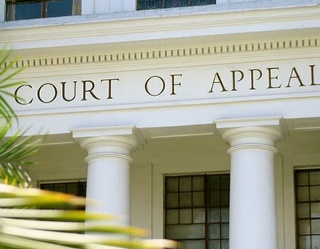 Digital Music News 5/2/22https://www.digitalmusicnews.com/2022/05/02/piracy-websites-isp-block/ Image credit:https://dailypost.ng/wp-content/uploads/2021/09/court-of-appeal.jpg 